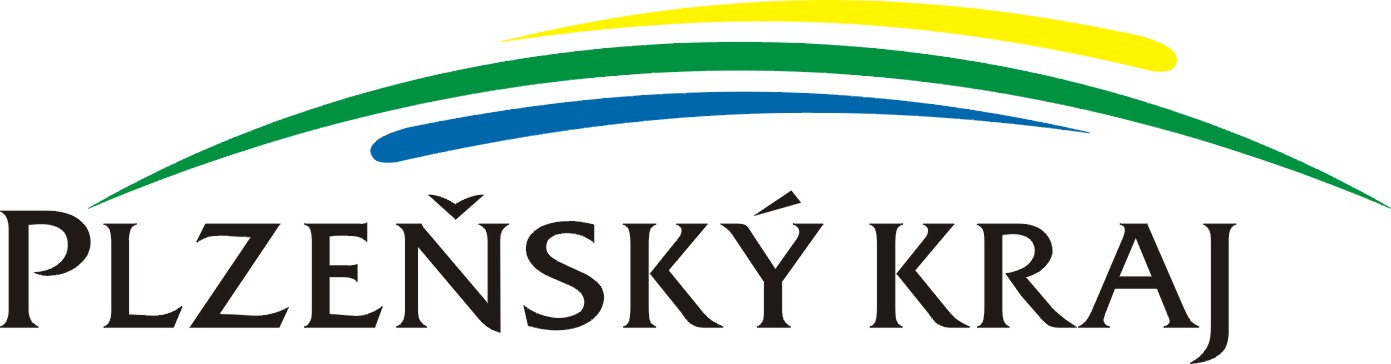 SUCHODoporučení pro obce a obecní úřady Plzeňského kraje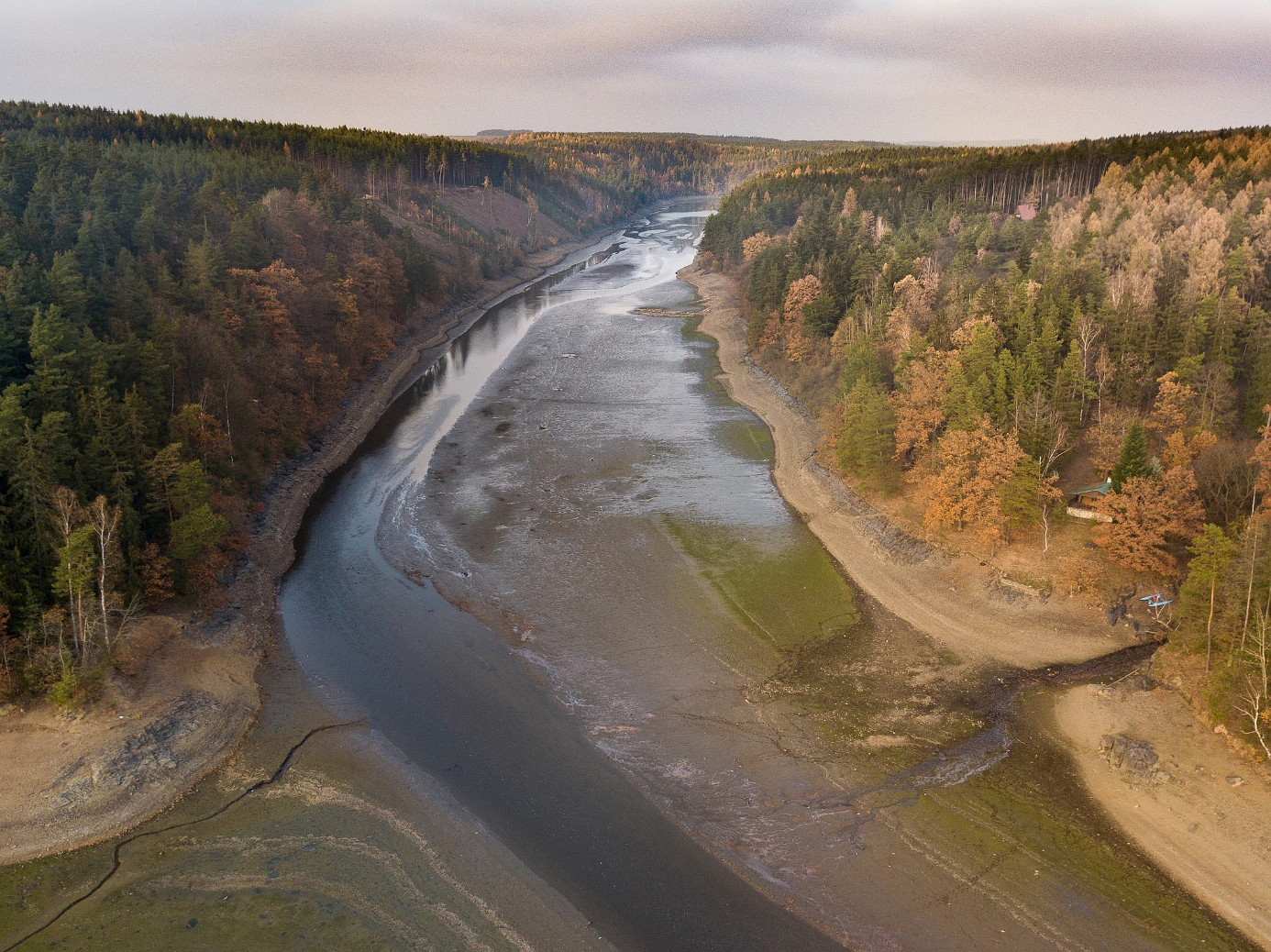 Krajský úřad Plzeňského kraje, odbor životního prostředí20201. ÚvodSucho, jako jeden z hydrometeorologických extrémů, je pozvolna se vyvíjející fenomén, jehož projevy a dopady se objevují a propagují s určitým zpožděním. Rok 2019 byl šestým suchým rokem v řadě, což se projevuje na stavu podzemních a povrchových vod. Na velké části území republiky, území Plzeňského kraje nevyjímaje, byla dosažena odtoková a stavová minima za období posledních let, v mnoha případech se jedná o minima od počátku pozorování.Je tak zřejmé, že se jedná o problematiku, která vyžaduje pozornost vrcholných orgánů státu. Vláda České republiky usnesením č. 620 ze dne 29. 7. 2015 uložila příslušným ministrům realizaci opatření k naplnění cílů ochrany před negativními dopady sucha a ministrům zemědělství a životního prostředí uložila do 30. 6. 2017 předložit návrh koncepce ochrany před následky sucha pro území celé republiky. Tato koncepce byla schválena usnesením Vlády České republiky č. 528 ze dne 24. 7. 2017.2. Legislativní nástroje pro řešení dopadů suchaNástroje pro řešení sucha v kratším časovém horizontu poskytuje zákon č. 254/2001 Sb., o vodách a o změně některých zákonů (vodní zákon), ve znění pozdějších předpisů (dále jen „vodní zákon“) a zákon č. 274/2001 Sb., o vodovodech a kanalizacích a o změně některých zákonů (zákon o vodovodech a kanalizacích), ve znění pozdějších předpisů (dále jen „zákon o vodovodech a kanalizacích).2. 1 Vodní zákon2. 1. 1 Omezení obecného nakládání s povrchovými vodamiObecným nakládáním s povrchovými vodami je jejich odběr, či jiné nakládání s nimi, pro potřeby jednotlivců, není-li k tomu třeba zvláštního technického zařízení, typicky obecným nakládáním je odběr vody z vodního toku do konve na zalévání (použití čerpadla již není obecným nakládáním, viz ustanovení § 6 odst. 1 vodního zákona). Ustanovení § 6 odst. 4 vodního zákona pak poskytuje nástroj, kterým lze toto obecné nakládání bez náhrady omezit, či dokonce úplně zakázat. Omezení obecného nakládání na území obce je dle § 105 odst. 1 vodního zákona kompetencí obecního úřadu dané obce. V případě, že situace vyžaduje omezení obecného nakládání ve správním území více obcí (např. na úseku vodního toku, který prochází územím několika obcí), jedná se o kompetenci vodoprávního úřadu obce s rozšířenou působností ve smyslu § 106 odst. 1 vodního zákona.2. 1. 2 Úprava, omezení či zakázání povolených nakládání s vodamiUstanovení § 109 odst. 1 vodního zákona umožňuje příslušnému vodoprávnímu úřadu (obec s rozšířenou působností, popř. krajský úřad), vyžaduje-li to veřejný zájem, zejména je-li přechodný nedostatek vody, nebo je-li ohroženo zásobování obyvatel vodou, bez náhrady upravit, omezit či zakázat povolená nakládání s vodami dle § 8 odst. 1 vodního zákona (např. platná rozhodnutí o povolení k odběru podzemních vod). Dále podle § 109 odst. 2 vodního zákona, dojde-li v důsledku mimořádné situace k omezení nebo znemožnění povolených odběrů povrchové nebo podzemní vody, které vede k vážnému ohrožení veřejného zájmu, je vodoprávní úřad povinen zajistit po projednání s příslušným orgány opatření k nápravě. Přitom může stanovit, kdo, jakým způsobem a v jakém rozsahu je povinen provést opatření k zajištění náhradního odběru vody popř. k jejímu dovážení. 2. 1. 3 Forma opatřeníVýše uvedená opatření vodoprávní úřad vydává buď formou opatření obecné povahy (dále jen „OOP“), nebo formou rozhodnutí. Forma úkonu se volí podle okruhu adresátů, jimž bude opatření určeno. OOP je zvláštním typem úkonu správního orgánu vůči neurčitému počtu dotčených osob, který leží na pomezí mezi rozhodnutím a právním předpisem. Přestože se OOP vztahuje na neurčitý a přesně ani neurčitelný počet osob, je jeho účelem řešit jednotlivou konkrétní („určitou“) věc v oblasti veřejné správy. Správní orgán může vydat OOP pouze v případě, že je k tomu zmocněn zvláštním zákonem. Vydávání OOP upravuje ustanovení § 171 až § 174 zákona č. 500/2004 Sb., správní řád, ve znění pozdějších předpisů (dále jen „správní řád“). Speciální úpravu pro vydávání OOP obsahuje vodní zákon v ustanovení § 115a a v případě zákona o vodovodech a kanalizacích se jedná o ustanovení § 15 odst. 5 a 6.Rozhodnutí je opatřením správního orgánu, kterým se v určité věci zakládají, mění nebo ruší práva anebo povinnosti jmenovitě určené osoby nebo jímž se v určité věci prohlašuje, že taková osoba práva nebo povinnosti má, anebo nemá (§ 9 správního řádu). Rozhodnutí je tedy typ úkonu, který se provádí vůči určitému a konkrétně známému okruhu osob. Při vydávání rozhodnutí se postupuje podle části druhé správního řádu.OOP se vydává, pokud je cílem, aby povinnosti (obvykle) vůči konkrétní věci v  něm stanovené, měly obecnou působnost, např. ochranná pásma vodního zdroje – podmínky ochrany jsou stanoveny konkrétně pro daný zdroj, ale jejich závaznost je všeobecná; záplavová území – jsou vymezena individuálně dle místních podmínek, ale závazná jsou pro všechny; omezení obecného nakládání s vodami – je omezeno na konkrétním místě (z určitého vodního toku), ale omezení se vztahuje na všechny.Rozhodnutí je směřováno vůči konkrétní osobě, či konkrétnímu okruhu osob. Práva může uplatňovat a povinnosti musí dodržovat pouze osoba označená ve výroku rozhodnutí (typicky se použije pro omezení konkrétního odběru povrchových vod). V případě opatření vydávaných dle § 109 odst. 1 vodního zákona se forma rozhodnutí zvolí pouze tehdy, pokud bude jednoznačně znám okruh oprávněných z platných povolení k nakládání s vodami a opatření bude směřovat pouze vůči těmto oprávněným.2. 2 Zákon o vodovodech a kanalizacích2. 2. 1 Omezení odběru vody z vodovodu pro veřejnou potřebu ze strany provozovatele Ustanovení § 9 odst. 5 zákona o vodovodech a kanalizacích dává oprávnění provozovateli vodovodu přerušit nebo omezit dodávku vody bez předchozího upozornění mimo jiné i v době živelní pohromy (sucha). V této souvislosti je ale třeba upozornit na § 9 odst. 8 tohoto zákona, podle kterého je provozovatel v případě přerušení nebo omezení dodávky vody oprávněn stanovit podmínky tohoto přerušení nebo omezení a je povinen zajistit náhradní zásobování pitnou vodou v mezích technických možností a místních podmínek. 2. 2. 2 Omezení užívání pitné vody z vodovodu ze strany vodoprávního úřaduObecní úřad může podle § 15 odst. 4 zákona o vodovodech a kanalizacích vydat opatření obecné povahy o dočasném omezení užívání pitné vody z vodovodu pro veřejnou potřebu, pokud to vyžaduje veřejný zájem, především je-li přechodný nedostatek pitné vody, který nelze z důvodu technických kapacit nebo nedostatečných zdrojů vody nahradit. Opatření obecné povahy lze vydat po projednání s obcí, vlastníkem a provozovatelem vodovodu na dobu nejdéle 3 měsíců. O nutnosti šetření vodou a omezení zalévání pozemků, napouštění bazénů, mytí vozidel apod. je třeba informovat občany v místě obvyklým způsobem (prostřednictvím rozhlasu, rozesláním SMS zpráv, zveřejněním na úřední desce elektronické i fyzické). 2. 3 Doporučené podklady pro vydání regulativních opatřeníK výše uvedeným regulativním opatřením by se mělo přistupovat, pouze tehdy vyžaduje-li to veřejný zájem a to na nezbytně nutnou dobu. Vždy se jedná o individuální vyhodnocení dané situace v konkrétním místě tj. v územním obvodu obce nebo obce s rozšířenou působností (ORP), v daném čase a na konkrétním vodním toku nebo v jeho povodí nebo v povodí vodního zdroje. Vodoprávní úřady by měly, pokud to vážnost situace nevylučuje, před vydáním omezujícího opatření návrh opatření projednat s dotčenými uživateli vod.Při vydávání regulativních opatření je vhodné vycházet z níže uvedených podkladů:situační zprávy pro příslušné povodí vydávané správci povodí a správci vodních toků při déletrvajícím suchu (Povodí Vltavy, s. p., Povodí Ohře, s. p., Lesy ČR, s. p.),vlastní sledování situace v místních vodních zdrojích (např. výrazný pokles hladiny podzemní vody ve studních nebo vrtech, zhoršující se kvalita odebírané podzemní nebo povrchové vody),doporučení vlastníků a provozovatelů vodárenské infrastruktury při významném poklesu hladiny povrchové vody ve vodárenských nádržích,Popis aktuální situace stavu sucha v rámci hydrometeorologické situace na území ČR, který vydává Český hydrometeorologický ústav, dostupné na: http://portal.chmi.cz/aktualni-situace/sucho,Aktuální stavy a průtoky ve vodních tocích zveřejňované v rámci hlásné a předpovědní povodňové služby Českého hydrometeorologického ústavu, dostupné na: http://hydro.chmi.cz/hpps/index.php?lng=CZE,Stavy a průtoky na vodních tocích poskytované správci povodí, dostupné na: http://www.pvl.cz/portal/SaP/pc/, http://sap.poh.cz/portal/SaP/cz/PC/.3. Postup v případě vyhlášení krizového stavuNa výše uvedená mimořádná opatření vodoprávních úřadů mohou s ohledem na další prognózu, intenzitu a negativní vývoj situace navazovat krizová opatření uložená za krizového stavu hejtmanem, jejichž provedení zajišťuje starosta obce, viz zákon č. 240/2000 Sb., o krizovém řízení a o změně některých zákonů (krizový zákon), ve znění pozdějších předpisů a zákona č. 241/2000 Sb., o hospodářských opatřeních pro krizové stavy a o změně některých souvisejících zákonů, ve znění pozdějších předpisů. Stav nebezpečí může vyhlásit hejtman jako bezodkladné opatření, jsou-li ohroženy životy, zdraví, majetek, životní prostředí, pokud nedosahuje intenzita ohrožení značného rozsahu, a není možné odvrátit ohrožení běžnou činností správních úřadů, orgánů krajů a obcí, složek integrovaného záchranného systému nebo subjektů kritické infrastruktury.Za krizového stavu může být aktivován systém nouzového zásobování vodou. Rozumí se jím zabezpečení pitné vody pro obyvatelstvo v množství nezbytném pro jeho přežití a po nezbytně nutnou dobu potřebnou pro obnovení běžného zásobování pitnou vodou. Nouzové zásobování pitnou vodou může mj. nastat v důsledku extrémního snížení hladiny vody ve zdroji podzemní nebo povrchové vody vlivem extrémního sucha. Problematika nouzového zásobování vodou je zahrnuta v Havarijním plánu kraje v části Plán nouzového přežití obyvatelstva, v Krizovém plánu kraje a krizových plánech ORP (Narušení dodávek pitné vody velkého rozsahu), jejichž zpracovatelem je Hasičský záchranný sbor Plzeňského kraje (HZS) a v Plánu rozvoje vodovodů a kanalizací Plzeňského kraje (PRVKUK), jehož pořizovatelem je Plzeňský kraj.3. 1 Nouzové zásobování vodouDoporučené postupy a zásady plánování a organizační zabezpečení nouzového zásobování obyvatelstva pitnou vodou při vzniku mimořádných událostí a za krizových stavů vymezuje Metodický pokyn Ministerstva zemědělství č. j. 74020/2016-MZE-15000 ze dne 22. prosince 2016 (dále jen „metodický pokyn“).Nouzové zásobování vodou v případě vzniku mimořádné události:organizuje starosta obce v rámci zajištění činnosti obce v podmínkách nouzového přežití obyvatel obce,organizuje a koordinuje hasičský záchranný sbor kraje,v případě vyhlášení krizového stavu: organizuje starosta obce v rámci zajištění činnosti obce v podmínkách nouzového přežití obyvatelstva,koordinuje hejtman kraje.Nouzové zásobování pitnou vodou organizují orgány kraje a orgány obcí prostřednictvím právnických a podnikajících fyzických osob (zpravidla významných provozovatelů vodovodů pro veřejnou potřebu) zahrnutých do krizových plánů včetně jejich dostupných prostředků a zařízení. Odborné služby podle svých možností zabezpečují také provozovatelé vodovodů.Z technického hlediska podle povahy narušení zásobování obyvatel pitnou vodou lze k řešení situace využívat zejména nenarušené stávající vodovodní systémy a jímací objekty (vodojemy), cisterny, mobilní úpravny a dodávky balené pitné vody (pro obce o velikosti do 300 obyvatel). Pro účely nouzového zásobování pitnou vodou jsou v případě pitné vody na území kraje vytipovány zejména zdroje podzemních vod s kapacitou pokud možno vyšší jak 3 l/s. Voda z těchto vodních zdrojů nesmí vyžadovat úpravu (povoleno je pouze odkyselení). Systém nouzového zásobování vodou vyplývá z metodického pokynu a dodávky pitné vody v nezbytném množství a požadované jakosti jsou dány v rozsahu pro první dva dny 5 l/os/den, pro třetí a další dny 10 až 15 l/os/den. Požadavky na jakost vody mohou být v podmínkách nouzového zásobování vodou odlišné od požadavků na jakost vody pitné v období mimo krizový stav. Uvedené dodávky pitné vody tvoří v systému nouzového zásobování vodou minimální množství pitné vody potřebné k zamezení škod na životech a zdraví občanů v postižených oblastech.Starosta obce zajišťuje připravenost obce na řešení krizových situací; ostatní orgány obce se na této připravenosti podílejí. Za tímto účelem mj. může zřídit krizový štáb obce jako svůj pracovní orgán, plní úkoly stanovené starostou obce s rozšířenou působností a orgány krizového řízení při přípravě na krizové situace a při jejich řešení a úkoly a opatření uvedené v krizovém plánu ORP, zajišťuje za krizové situace provedení stanovených krizových opatření v podmínkách správního obvodu obce, organizuje činnost obce v podmínkách nouzového přežití obyvatelstva a zajišťuje organizaci dalších opatření nezbytných pro řešení krizové situace.3. 2 Zásady zajišťování věcných zdrojů:nevyžadovat věcné zdroje, které jsou k dispozici ve vlastním správním obvodu obce či ORP,krizový štáb obce resp. starosta uplatňuje za krizové situace požadavky na věcné zdroje u krizového štábu příslušné ORP,není-li možné zajistit požadavek ze zdrojů ve správním obvodu ORP, uplatní krizový štáb ORP jasně specifikovaný a odůvodněný požadavek u krizového štábu kraje,nelze-li zajistit požadované činnosti a věci smluvně proto, že subjekt (osoba) plnění klade zjevně finančně nebo časově nevýhodné podmínky nebo plnění odmítne a přitom hrozí nebezpečí z prodlení, hejtman splnění činností nebo poskytnutí věcí uloží,povinnost poskytnout věcný prostředek (zahrnuje i služby) při krizových stavech ukládá právnickým osobám a podnikajícím fyzickým osobám hejtman. Při nebezpečí z prodlení je oprávněn tuto povinnost uložit také starosta, který o uložení povinnosti následně informuje hejtmana. V takovém případě hradí nezbytnou dodávku orgán krizového řízení, který o ní rozhodl (hejtman nebo starosta).Ministerstva a jiné ústřední správní úřady v rozpočtu své kapitoly a kraje a obce ve svých rozpočtech na příslušný rok vyčleňují objem finančních prostředků potřebný k zajištění přípravy na krizové situace a účelovou rezervu finančních prostředků na řešení krizových situací a odstraňování jejich následků. Smluvní vztah při zajištění věcných zdrojů za krizové situace má však vždy přednost před řešením formou nařízení povinností, jimiž se zasahuje do práv a zájmů fyzických a právnických osob.Na základě rozhodnutí Ústředního krizového štábu nebo Správy státních hmotných rezerv mohou být k zajištění požadavků při řešení nouzového zásobování vodou kromě dodavatelů nezbytných dodávek použity i státní hmotné rezervy, konkrétně tzv. pohotovostní zásoby.4. Možnosti podpory realizace opatření k řešení nedostatku pitné vodyKomplexním řešením problémů s nedostatkem pitné vody může být pouze realizace opatření k posílení stávajícího vodního zdroje, napojení na jinou vodárenskou soustavu apod. Tato opatření však patří mezi opatření finančně nákladná, jež se zpravidla neobejdou bez dotace z některého z dostupných finančních zdrojů (dotačních titulů).4. 1 Dotace poskytované Plzeňským krajemVeškeré informace o aktuálních dotačních programech Plzeňského kraje naleznete na https://dotace.plzensky-kraj.cz/verejnost/.4. 1. 1 Dotační program vodohospodářské infrastruktury Cílem dotačního programu je podpora výstavby zejména nové vodohospodářské infrastruktury sloužící veřejné potřebě formou investiční účelové dotace v rámci schváleného rozpočtu Plzeňského kraje na daný rok za účelem plnění schváleného Plánu rozvoje vodovodů a kanalizací Plzeňského kraje a Programu rozvoje Plzeňského kraje  – Specifického cíle 6.1 – Zajistit ekonomicky efektivní a bezpečnou vodohospodářskou infrastrukturu s cílem zvýšit úroveň vybavenosti sídel, zlepšovat kvalitu vod jako významné složky životního prostředí, dosáhnout standardů EU v oblasti čištění odpadních vod a zlepšovat kvalitu zásobování obyvatel pitnou vodou.4. 1. 2 Dotační program Variantní studie odkanalizování obcí a zásobování pitnou vodou Cílem dotačního programu je podpora zpracování variantní studie odkanalizování nebo zásobování pitnou vodou všech místních částí obce (dále jen „studie“), která má obci napomoci nalézt optimální variantu řešení odkanalizování nebo zásobování pitnou vodou všech jejich místních částí. Studie bude podkladem pro změnu v Plánu rozvoje vodovodů a kanalizací Plzeňského kraje.4. 1. 3 Dotační program Ekologické investiční projektyÚčelem dotačního programu je podpora zpracování projektových dokumentací k záměrům na výstavbu vodohospodářské infrastruktury pro veřejnou potřebu (vodovodů a vodárenských objektů, kanalizací a čistíren odpadních vod) a projektových dokumentací pro realizaci opatření na výstavbu či jinou realizaci opatření, která sníží negativní účinky povodní (protipovodňová opatření).Dotační program Ekologické investiční projekty 2020 obsahoval dva dotační tituly, a to dotační titul č. 1 - Podpora zpracování projektových dokumentací – vodohospodářská infrastruktura 2020 a dotační titul č. 2 - Podpora protipovodňových opatření 2020.Dotace byla poskytována na vypracování projektové dokumentace v rozsahu vyhlášky č. 499/2006 Sb., o dokumentaci staveb, ve znění pozdějších předpisů. Poskytované prostředky byly určeny pouze na projektovou činnost.Pro rok 2020 byl příjem žádostí již ukončen, jedná se však o dotační programy, které jsou otevírány každoročně.4. 1. 4 Dotační titul Odstraňování havarijních stavů a naléhavé potřeby obcí Plzeňského krajeHlavním cílem dotačního titulu je podpora akcí obcí Plzeňského kraje, které je nutno vyřešit z důvodu havarijních či naléhavých potřeb. Účelem, na který může být dotace poskytnuta, je pořízení, technické zhodnocení, stavební úpravy a opravy majetku a technické infrastruktury obcí Plzeňského kraje. Akce, na kterou bude dotace využita, musí být realizovaná z důvodu havarijních či naléhavých potřeb ze strany žadatele a musí být realizována na katastrálním území žadatele (s výjimkou akcí určených na opravu vodovodu, pokud trasa veřejného vodovodu vede částečně i v katastrálním území jiné obce, nebo na chodníky, pokud se zastavěné území obce nachází v katastrálním území jiné obce). Administrátorem dotačního titulu je Odbor regionálního rozvoje a územního plánování, aktuální informace jsou dostupné na https://dotace.plzensky-kraj.cz/verejnost/dotacnititul/785/.4. 2 Dotace poskytované jinými institucemiDalšími možnostmi získání dotací k řešení nedostatku pitné vody jsou Operační program Životní prostředí (www.opzp.cz), Ministerstvo zemědělství (www.mze.cz) nebo Ministerstvo životního prostředí (www.mzp.cz), prostřednictvím národního dotačního programu (www.sfzp.cz).5. Důležité kontakty a odkazy5. 1 Významní provozovatelé vodohospodářské infrastruktury v Plzeňském krajiVODÁRNA PLZEŇ, a. s., Malostranská 2, 3178 62 Plzeň, tel.: 378 032 030, mail@vodarna.cz, www.vodarna.czVodárny a kanalizace Karlovy Vary, a. s., info@vodakva.cz, www.vodakva.czProvozní středisko vodovodů Stříbro, Sokolská 958, Stříbro, tel.: 359 010 635Provozní středisko vodovodů Tachov, Petra Jilemnického 1858, Tachov, tel.: 359 010 665Šumavské vodovody a kanalizace a. s., Koldinova 672, 339 01 Klatovy, tel.: 376 356 101, svk@svak.cz, www.svk.czChodské vodárny a kanalizace, a. s., Masarykova 388, 344 78 Domažlice, tel.: 379 792 325, chvak@chvak.cz, www.chvak.czČEVAK a. s., tel.: 387 761 911, 387 761 800, info@cevak.cz, www.cevak.czProvozní středisko Plzeňsko, Jiráskova 1023, 334 41 Dobřany, Provozní středisko Horažďovicko, Strakonicko 1084, 341 01 HoražďoviceProvozní středisko Sušicko, Pražská 1087, 342 01 SušiceVodohospodářská společnost Sokolov, s. r. o., voss@voss.cz, www.voss.czProvoz Rokycany, Stehlíkova 131/II, 337 01 Rokycany, 840 111 1115. 2 Správci povodí, vodárenských nádrží a tokůPovodí Vltavy, s. p., Holečkova 3178/8, 150 00 Praha, tel.: 221 401 111, pvl@pvl.cz, www.pvl.czzávod Berounka, Denisovo nábřeží 14, 301 00 Plzeň, tel.: 377 307 111závod Horní Vltava, Litvínovická 5, 370 01 České Budějovice, tel.: 387 683 103Povodí Ohře, s. p., Bezručova 4219, 430 03 Chomutov, tel.: 474 636 111, poh@poh.cz, www.poh.czzávod Karlovy Vary, Horova 12, 360 01 Karlovy Vary, tel.: 353 436 71Lesy České republiky, s. p., správa toků, www.lesycr.czoblast povodí Berounky, Slovanská alej 2323/36, 326 00 Plzeň, tel.: 956 955 111, ost55@lesycr.czoblast povodí Vltavy, Tyršova 1902, 256 01 Benešov, tel.: 956 941 111, ost54@lesycr.czSpráva Národního parku Šumava, tř. 1. máje 260, 385 01 Vimperk, tel.: 388 450 111, vimperk@npsumava.cz, www.npsumava.cz5. 3 OstatníČeský hydrometeorologický ústav, pobočka Plzeň, Mozartova 1237/41, 323 00 Plzeň, tel.: 244 031 111, chmi@chmi.cz, www.chmi.czKrajská hygienická stanice Plzeňského kraje se sídlem v Plzni, Skrétova 1188/15, 303 22 Plzeň, tel.: 377 155 111, khs.plzen@khsplzen.cz, www.khsplzen.czHasičský záchranný sbor Plzeňského kraje, Kaplířova 9, 320 00 Plzeň, tel.: 950 330 011, podatelna@hzspk.cz, www.hzscr.czKrajský úřad Plzeňského kraje, Škroupova 18, 301 00 Plzeň, tel.: 377 195 111, posta@kr-plzensky.cz, www.plzensky-kraj.czodbor životního prostředí, oddělení vodního hospodářstvíodbor bezpečnosti a krizového řízení5. 4 Důležité odkazyInformační systém VODA České republiky – www.voda.gov.czIntersucho (informace o úrovni a prognóze sucha) – www.intersucho.czStav sucha (monitoring sucha a jeho dopadů) – www.stavsucha.cz/Český hydrometeorologický ústav – http://portal.chmi.cz/aktualni-situace/suchoPředpovědní systém pro zvládání sucha - http://hamr.chmi.cz/6. Závěr a doporučeníObce, v jejichž územním obvodu došlo k nedostatku pitné vody, případně dochází ke zhoršení kvality dodávané vody v důsledku sucha, se vyzývají k neprodlenému předání informace o této situaci oddělení vodního hospodářství Krajského úřadu Plzeňského kraje a Krajské hygienické stanici Plzeňského kraje.Doporučení pro obce zejména jako vlastníky případně provozovatele vodovodů pro veřejnou potřebu:Je potřebné prověřit zabezpečení objektů vodohospodářské infrastruktury (zejména lokálních) typu vodojemů, úpraven vody a vodních zdrojů proti jejich zneužití či napadení a provádět pravidelné kontroly jejich ochranných pásem (jejich oplocení, uzamčení apod.).Je vhodné prověřit stávající kapacity vodojemů a místních (lokálních) zdrojů podzemních vod a zvážit jejich posílení např. zřízením zdrojů nových nebo napojením zdrojů rezervních resp. napojením na stávající skupinové vodovody.V případně hrozby snížení vydatnosti nebo zhoršení jakosti vody ve stávajících vodních zdrojích určených pro zásobování pitnou vodou se doporučuje smluvně si zajistit pomoc prostřednictvím provozovatelů jiných vodovodů např. navážení vodojemů cisternami z jiných méně ovlivněných vodních zdrojů nebo hledání možnosti propojení s jiným dostatečně kapacitním vodovodem pro veřejnou potřebu.U zastavěných a zpevněných ploch je potřebné prověřit možnosti vsakování srážkových vod a oddělování srážkových a odpadních vod a realizaci z toho vyplývajících opatření.Při územním plánování nebo komplexních pozemkových úpravách je nutné věnovat zvýšenou pozornost opatřením k posílení retenční schopnosti krajiny (např. budování drobných vodních nádrží včetně obnovy nádrží zaniklých), obnově zaniklých struktur napomáhajících zadržování vody v krajině (např. remízky, meze, mrtvá ramena vodních toků, zatravňování).ShrnutíUpozornění na zhoršující se situaci se zásobováním vodou v obci (např. výzva k šetření s vodou, omezení zalévání, napouštění bazénů) – prostřednictvím veřejných informačních zdrojů – místní rozhlas, webové stránky obce, facebook, SMS zprávy, úřední deska.Legislativní opatření – použití příslušných ustanovení vodního zákona nebo zákona o vodovodech a kanalizacích viz kapitola 2.:Obecní úřad může pro území své obce např. omezit užívání pitné vody z veřejného vodovodu pouze pro účely zásobování domácností pitnou vodou tj. např. zakázat napouštění bazénů, mytí vozidel a zalévání.Vodoprávní úřad ORP může na svém území např. zakázat nebo omezit platná povolení k odběru povrchových vod z vodních toků a vodních nádrží a to pro jakékoliv účely. Vodoprávní úřady ORP jsou podle vodního zákona povinny provádět kontroly dodržování minimálních zůstatkových průtoků ve vodních tocích pod vodními díly a dodržování schválených manipulačních řádů staveb vodních děl (především vodních nádrží).Krizový stav – použití příslušných ustanovení krizového zákona viz kapitola 3.Pokud bude mít obecní úřad pochybnost, jak postupovat a jakou cestu pro řešení konkrétní situace zvolit, může se s žádostí o pomoc obrátit na příslušný vodoprávní úřad ORP nebo na krajský úřad, odbor životního prostředí, oddělení vodního hospodářství v případě řešení krizového stavu na úsek krizového řízení ORP nebo na krajský úřad, odbor bezpečnosti a krizového řízení.